Jona Muster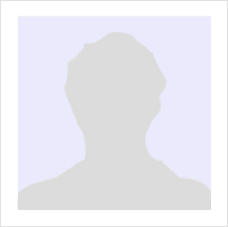 Geburtsdatum/ -ort:		01.01.1990 in MusterhausenFamilienstand:			ledigAnschrift:			Musterweg 77, 12130 StadtTelefonnummer:		+49 176 6934443E-Mail Adresse:		jona.muster@gmail.com Bildungsweg10/2013 – 08/2016	Berufsausbildung zum Maschinen- und Anlagenführer für Metall- und Kunststofftechnik				Berufskolleg Lingen (Münster, DE)Abschlussnote (2,1)09/2007 – 06/2013		Realschulabschluss				Heinrich-Heine-Gesamtschule (Münster, DE)Prüfungsfächer: Physik, Englisch, WerkenAbschlussnote (2,5)Praktische Erfahrung10/2013 – 08/2016		Ausbildung zum Maschinen- und Anlagenführer				Behrens Metallverarbeitung GmbH (Münster, DE)Pflege der ProduktionsanlageAssistenz beim Ziehen von Musterexemplaren nach PrüfplanSicherstellung der MaterialversorgungVerpacken der Endprodukte09/2012 – 09/2013		Nebenjob als Aushilfsgärtner				12/h pro Woche bei Gärtnerei Hoffmann AG (Münster, DE)Bedienung der technischen Gerätschaften wie Laubbläser und Rasenmäher Reinigung der ArbeitsmittelAuswertung der Projektunterlagen11/2011 – 12/2011		Schülerpraktikum im Technikbereich				Drei Wochen bei Metall Schwerer GmbH (Münster, DE)Teilnahme an den ProduktionsmeetingsAssistenz bei der Reinigung der MaschinenVerpackung der EndprodukteWeiterbildung08/2019 – 09/2019		Kunststofftechnik im Betrieb				Hochschule Münster (Online-Kurs)Umfang: 5 Wochen mit je 6 WochenstundenSchwerpunkte: Prozessteuerung, technische Analyse und Optimierung, ProduktentwicklungWeitere KenntnisseSprachen:			Deutsch – Muttersprache				Englisch – fließend in Wort und SchriftSoftware:			FELIOS – ausgezeichnetSAP – sehr gutMS Powerpoint, MS Word – sehr gutMS Excel – sehr gutSonstige:			Führerscheinklasse BGabelstaplerscheinInteressenKlettern in der Kletterhalle (3 Jahre im Verein)YouTube-Kanal zu Technik-GadgetsInstallieren der Schriftarten für diese Vorlage:Diese Vorlage wurde mit Premium-Schriftarten gestaltet. Die Schriftarten können hier kostenlos heruntergeladen und installiert werden:https://lebenslaufdesigns.de/wp-content/uploads/Schriftarten-15.zipHinweis: Ohne die Installation der Schriftarten kann das Layout der Vorlage fehlerhaft dargestellt werden.Video-Anleitungen zur Bearbeitung dieser Vorlage: https://lebenslaufdesigns.de/wp-content/uploads/Anleitung-zur-Bearbeitung.pdf